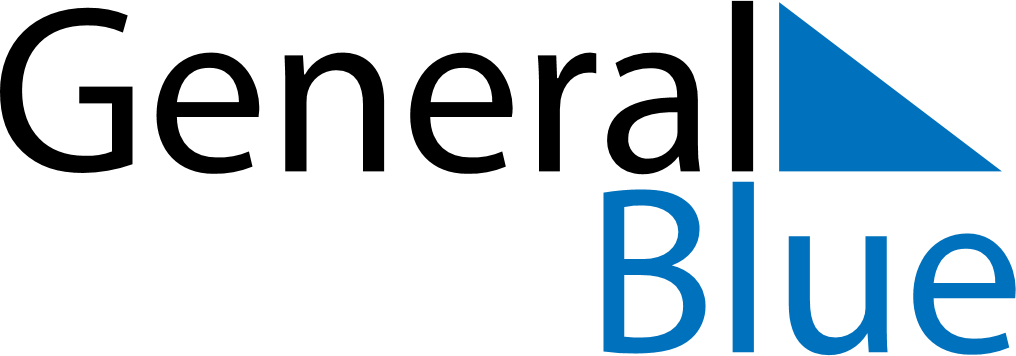 Weekly CalendarApril 3, 2023 - April 9, 2023Weekly CalendarApril 3, 2023 - April 9, 2023Weekly CalendarApril 3, 2023 - April 9, 2023Weekly CalendarApril 3, 2023 - April 9, 2023Weekly CalendarApril 3, 2023 - April 9, 2023Weekly CalendarApril 3, 2023 - April 9, 2023MondayApr 03TuesdayApr 04TuesdayApr 04WednesdayApr 05ThursdayApr 06FridayApr 07SaturdayApr 08SundayApr 096 AM7 AM8 AM9 AM10 AM11 AM12 PM1 PM2 PM3 PM4 PM5 PM6 PM